اللجنة المعنية بالتنمية والملكية الفكريةالدورة العشرونجنيف، من 27 نوفمبر إلى 1 ديسمبر 2017مشروع جدول الأعمالمن إعداد الأمانةافتتاح الدورةاعتماد جدول الأعمالانظر هذه الوثيقة.اعتماد المراقبين.اعتماد مشروع تقرير الدورة التاسعة عشرة للجنة التنميةانظر الوثيقة CDIP/19/12 Prov..بيانات عامةرصد تنفيذ جميع توصيات أجندة التنمية وتقييمها ومناقشتها وإعداد تقارير بشأنها6."1"	المساعدة التقنية التي تقدمها الويبو في مجال التعاون لأغراض التنميةالنظر في برنامج عمل لتنفيذ التوصيات المعتمدةالملكية الفكرية والتنميةالعمل المقبلملخص الرئيساختتام الدورة[نهاية الوثيقة]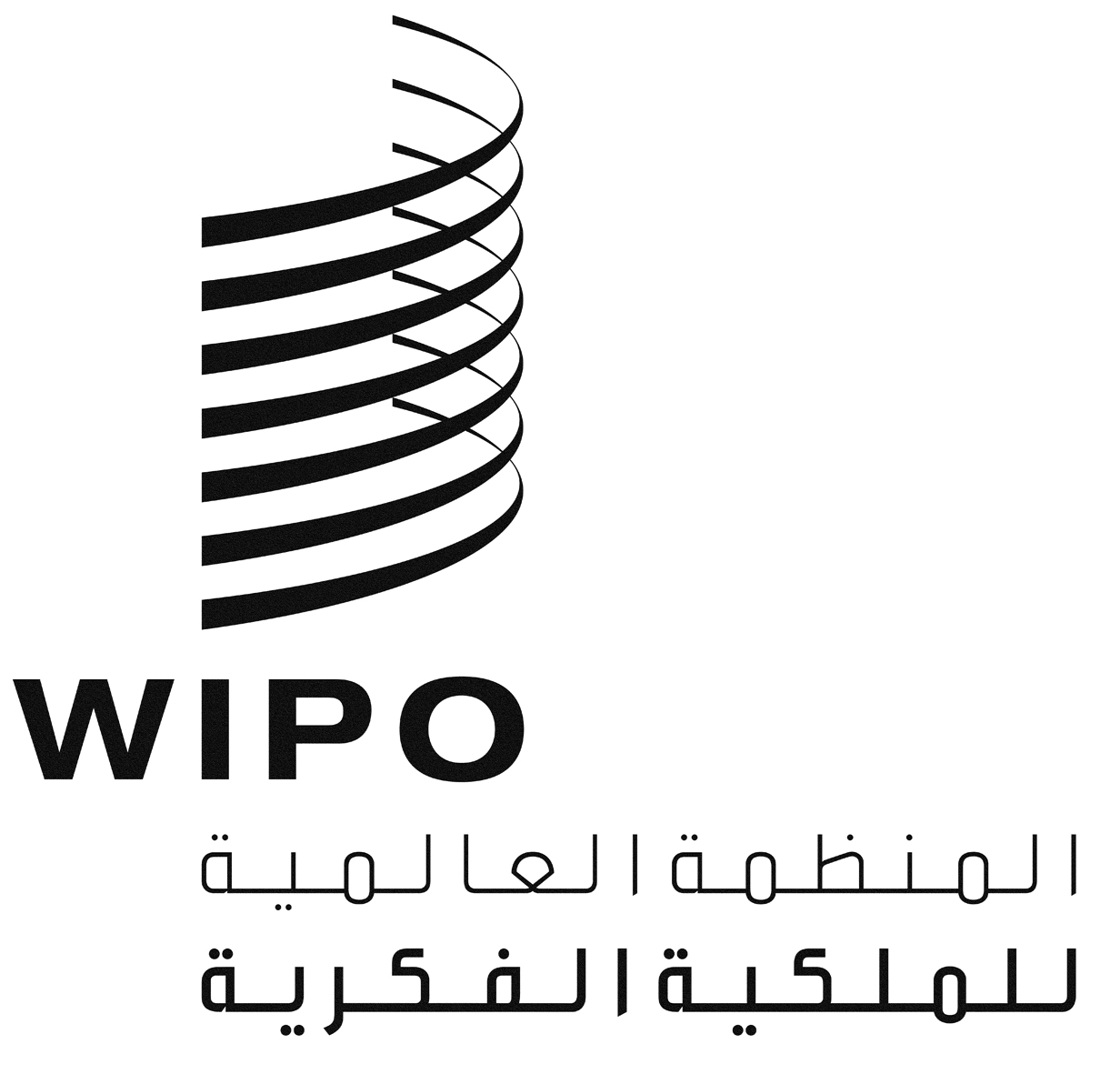 ACDIP/20/1 PROV. 2CDIP/20/1 PROV. 2CDIP/20/1 PROV. 2الأصل: بالإنكليزيةالأصل: بالإنكليزيةالأصل: بالإنكليزيةالتاريخ: 11 أكتوبر 2017التاريخ: 11 أكتوبر 2017التاريخ: 11 أكتوبر 2017